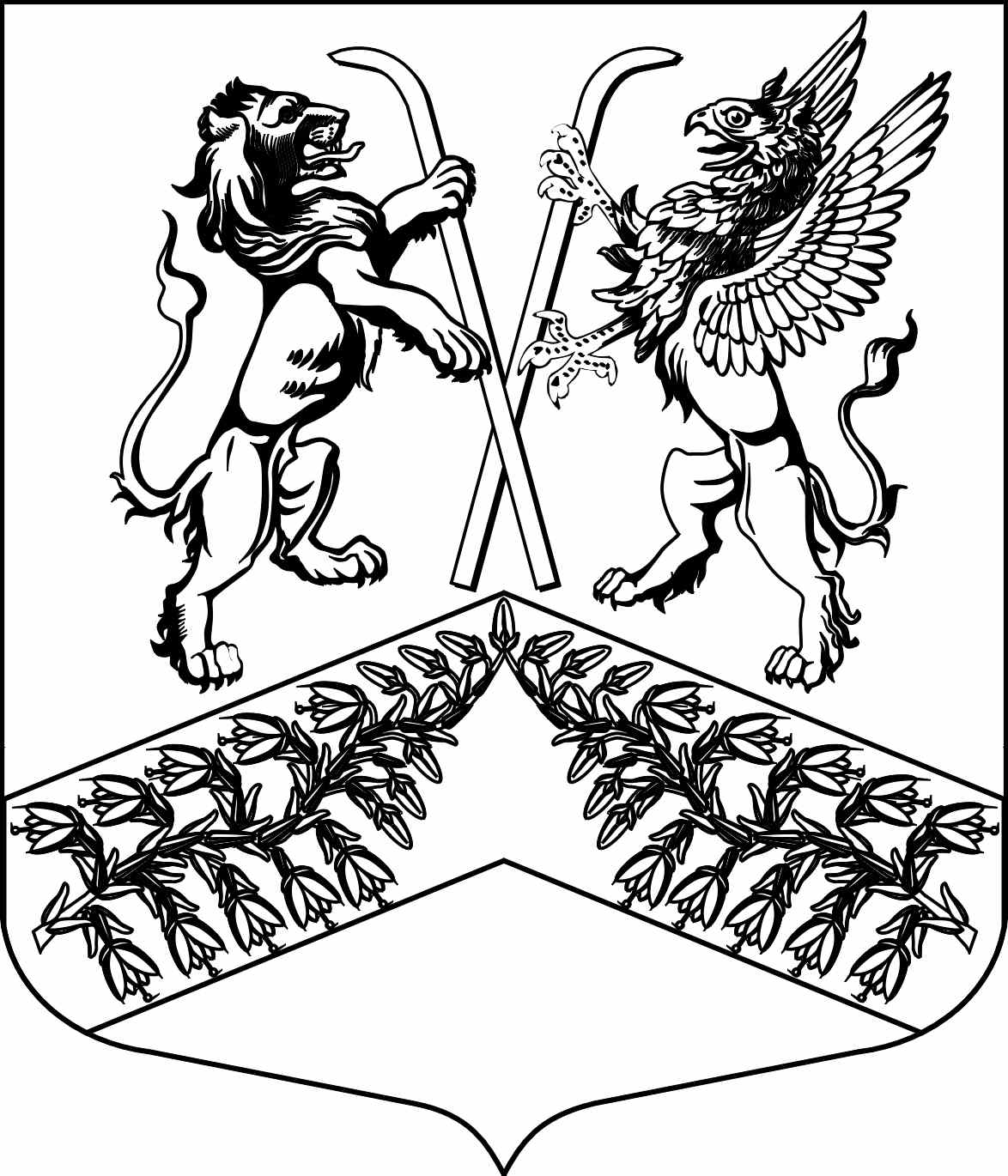 Муниципальное образование«Юкковское сельское поселение»Всеволожского муниципального района Ленинградской областиГ Л А В А  М У Н И Ц И П А Л Ь Н О Г О  О Б Р А З О В А Н И ЯР А С П О Р Я Ж Е Н И Е___29.10.2021___                                                                          №  _26_                   дер. ЮккиО созыве внеочередного заседания совета депутатов муниципального образования «Юкковское сельское поселение» Всеволожского муниципального района Ленинградской областиВ соответствии с п. 3 ст. 18 Регламента совета депутатов муниципального образования «Юкковское сельское поселение» Всеволожского муниципального района Ленинградской области:Созвать внеочередное заседание совета депутатов муниципального образования «Юкковское сельское поселение» Всеволожского муниципального района Ленинградской области 29 октября 2021 года в 14:00 по адресу: Ленинградская область, дер. Юкки, Ленинградское шоссе, д. 26, здание администрации муниципального образования «Юкковское сельское поселение» Всеволожского муниципального района Ленинградской области, каб. № 5.Утвердить проект повестки внеочередного заседания совета депутатов муниципального образования «Юкковское сельское поселение» Всеволожского муниципального района Ленинградской области четвертого созыва согласно приложению. Контроль исполнения настоящего распоряжения оставляю за собой.Глава муниципального образования                   _______________                О.Е. СапожниковаПриложение к распоряжению главы МО «Юкковское сельское поселение»Всеволожского муниципального района Ленинградской областиот ___27.10.2021____№ _26_ПОВЕСТКА ДНЯ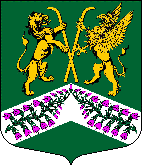 внеочередного заседания совета депутатов муниципального образования«Юкковское сельское поселение»Всеволожского муниципального района Ленинградской области  четвертого созыва29.10.2021                                                                                                                                   14:00О назначении на должность главы администрации муниципального образования «Юкковское сельское поселение» Всеволожского муниципального района Ленинградской области (Сапожникова О.Е., глава МО).О согласовании назначения на должность заместителя главы администрации муниципального образования «Юкковское сельское поселение» Всеволожского муниципального района Ленинградской области. (Сапожникова О.Е., глава МО).О принятии проекта решения «О внесении изменений в Устав муниципального образования «Юкковское сельское поселение» Всеволожского муниципального района Ленинградской области и назначении публичный слушаний по проекту. (Сапожникова О.Е., глава МО).О передаче администрации муниципального образования «Юкковское сельское поселение» Всеволожского муниципального района Ленинградской области полномочий 
по ведению бюджетного учета и формированию бюджетной отчетности, ведению бюджетной сметы, статистической отчетности на 2022 год. (Литвинчук М.Н., начальник отдела экономики и финансов).О передаче муниципальному образованию «Всеволожский муниципальный район» Ленинградской области части бюджетных полномочий муниципального образования «Юкковское сельское поселение» Всеволожского муниципального района Ленинградской области на 2022 год. (Литвинчук М.Н., начальник отдела экономики и финансов).О передаче контрольно-счетному органу муниципального образования «Всеволожский муниципальный район» Ленинградской области части полномочий контрольно-счетного органа муниципального образования «Юкковское сельское поселение» Всеволожского муниципального района Ленинградской области в сфере осуществления внешнего муниципального финансового контроля на 2022 год. (Литвинчук М.Н., начальник отдела экономики и финансов).О передаче части полномочий муниципального образования «Юкковское сельское поселение» Всеволожского муниципального района Ленинградской области администрации муниципального образования «Всеволожский муниципальный район» Ленинградской области по реализации жилищных программ в 2022 году. (Литвинчук М.Н., начальник отдела экономики и финансов).О рассмотрении протеста Всеволожской городской прокуратуры от 06.10.2021 
№ 7-98-2021 (Литвинчук М.Н., начальник отдела экономики и финансов).О рассмотрении протеста Всеволожской городской прокуратуры от 30.09.2021 
№ 86-105-2021 (Сапожникова О.Е., глава МО).О внесении изменений в решение совета депутатов муниципального образования «Юкковское сельское поселение» Всеволожского муниципального района Ленинградской области от 29.06.2016 № 15 «Об утверждении Положения о комиссии по соблюдению требований к служебному поведению муниципальных служащих администрации муниципального образования «Юкковское сельское поселение», совета депутатов муниципального образования «Юкковское сельское поселение», лиц, замещающих муниципальные должности муниципального образования «Юкковское сельское поселение», и урегулированию конфликта интересов». (Сапожникова О.Е., глава МО).О внесении изменений в решение совета депутатов муниципального образования «Юкковское сельское поселение» Всеволожского муниципального района Ленинградской области от 16.03.2010 № 18 (в ред. реш. от 17.07.2020 № 031) «Об утверждении Положения о помощниках депутатов совета депутатов муниципального образования «Юкковское сельское поселение» Всеволожского муниципального района Ленинградской области». (Сапожникова О.Е., глава МО).МЕСТО ПРОВЕДЕНИЯ:Ленинградская область, Всеволожский район, дер. Юкки, Ленинградское шоссе, д.26, здание администрации МО «Юкковское сельское поселение», каб. № 5.